Tuesday 28th November £2 per entry All produce will be made up into hampers and auctioned subject to Vendors Permission 1lb Pork PieVictoria sponge (jam filling)2 Indiv Speciality Pork Pie Mince Pies (6)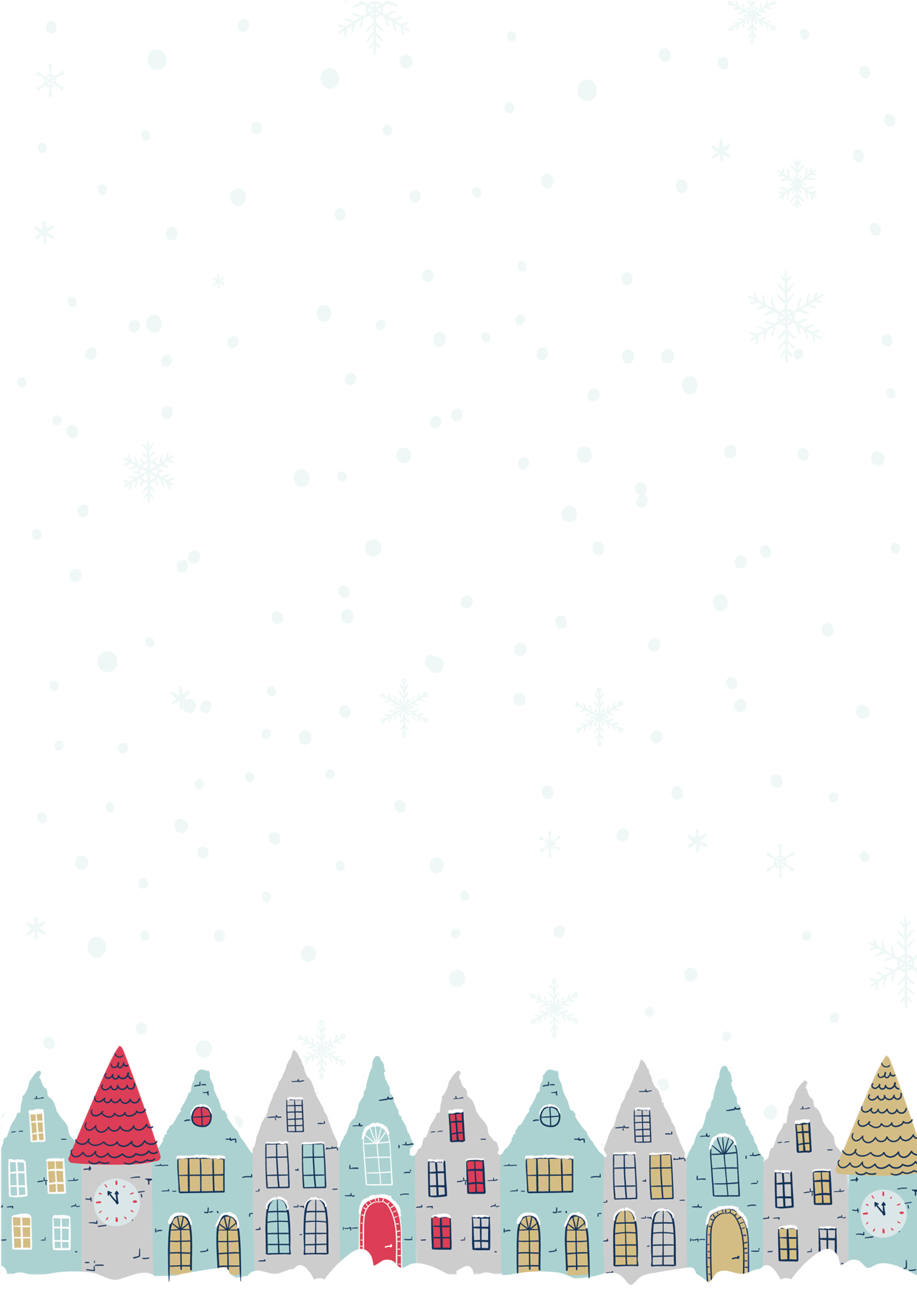 Sausage RollsSausage RollsChildren’s Children’s Sausages Sausages Name …………………Contact ………………..Name …………………Contact ………………..Speciality Sausage All classes should have 3 coooked and 6 uncooked 